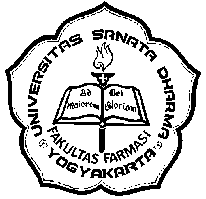 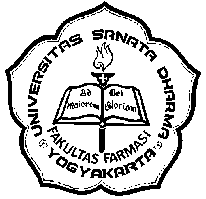 FORMULIR IJINPENGGUNAAN LABORATORIUMKepadaYth. Kepala Laboratorium Fakultas Farmasi  Universitas Sanata Dharma YogyakartaDengan hormat,Saya yang bertanda tangan di bawah ini:	Nama Mahasiswa	: _____________________________________________________	NIM	: _____________________________________________________	Judul Skripsi Indonesia	: _____________________________________________________		  _____________________________________________________		  _____________________________________________________	Judul Skripsi Inggris	: _____________________________________________________		  _____________________________________________________		  _____________________________________________________					mohon ijin  untuk menggunakan fasilitas laboratorium ____________________________ di lingkungan Fakultas Farmasi Universitas Sanata Dharma Yogyakarta dengan mematuhi peraturan yang berlaku. Adapun alat dan bahan yang akan saya gunakan terlampir.Demikian permohonan saya, atas terkabulnya permohonan ini saya sampaikan terima kasih.Yogyakarta,_____________________Menyetujui, Kepala Laboratorium________________________Tembusan :	- Laboran yang bersangkutan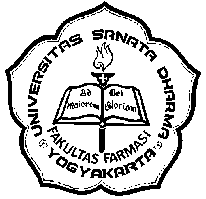 LampiranLaboratorium __________________________________________________________Alat :Bahan:Mengetahui,Mengetahui,Hormat saya,Pembimbing I______________________Pembimbing II_______________________Peneliti_______________________NoNama AlatKeteranganNoNama BahanKeterangan